Об утверждении программы «Противодействие коррупции в муниципальном районе «Прилузский» Республики Коми (2021-2024 годы)»В соответствии с Федеральным законом от 06 октября 2003 года № 131-ФЗ «Об общих принципах организации местного самоуправления в Российской Федерации», Федеральным законом от 25 декабря 2008 года № 273-ФЗ «О противодействии коррупции», Законом Республики Коми от 29 сентября 2008 года № 82-РЗ «О противодействии коррупции в Республике Коми», решением Совета муниципального района  «Прилузский» от 17 августа 2018 года №V-10/3 «Об осуществлении мер по противодействию коррупции в границах муниципального образования муниципального района «Прилузский» и муниципальных образований сельских поселений, расположенных в границах муниципального образования муниципального района «Прилузский»», администрация муниципального района «Прилузский» постановляет:Утвердить программу «Противодействие коррупции в муниципальном районе «Прилузский» Республики Коми (2021-2024 годы)» согласно приложению к настоящему постановлению.Признать утратившими силу следующие постановления администрации муниципального района «Прилузский»:- от 29 декабря  2017 года № 1430 «Об утверждении программы «Противодействие коррупции в муниципальном образовании муниципальном районе «Прилузский» (2018-2020 годы)»;- от  21 августа 2018 года № 756 «О внесении изменения в постановление администрации муниципального района "Прилузский" от 29 декабря 2017 года № 1430 "Об утверждении программы "Противодействие коррупции в муниципальном образовании муниципальном районе "Прилузский" (2018 - 2020 годы)»;- от 22 декабря 2020 года № 1760 «О внесении изменений в постановление администрации муниципального района "Прилузский" от 29 декабря 2017 года № 1430 "Об утверждении программы "Противодействие коррупции в муниципальном образовании муниципальном районе "Прилузский" (2018 - 2020 годы)». 2. Настоящее постановление вступает в силу со дня принятия и подлежит опубликованию в бюллетене «Информационный вестник Совета и администрации муниципального района «Прилузский».3. Контроль исполнения настоящего постановления возложить на начальника организационно-правового управления администрации муниципального района «Прилузский» (О.В. Пантелеева).Манохина М.Н, 23454Утвержденапостановлением администрациимуниципального района «Прилузский»от  «20» сентября 2021 года № 1242                                                                                                                                            (приложение)ПРОГРАММА«Противодействие коррупциив муниципальном районе «Прилузский» Республики Коми,  муниципальных образованиях сельских поселениях, расположенных в границах муниципального района «Прилузский» Республики Коми» (2021 - 2024 годы)»Паспортпрограммы «Противодействие коррупциив муниципальном районе «Прилузский» Республики Коми,  муниципальных образованиях сельских поселениях, расположенных в границах муниципального района «Прилузский» Республики Коми»Мероприятия ПрограммыПеречень мероприятий Программы с указанием сроков их исполнения, ответственных исполнителей представлен в таблице 1.Таблица 1II. Оценка  ожидаемой эффективности от реализации Программы.Целевые показатели (индикаторы) ПрограммыРеализация программных мероприятий окажет существенное влияние на снижение уровня коррупционных рисков в деятельности органов местного самоуправления муниципального района «Прилузский» Республики Коми, муниципальных образований сельских поселений, расположенных в границах муниципального района «Прилузский» Республики Коми,  отраслевых (функциональных) органов администрации муниципального района «Прилузский», имеющих статус отдельного юридического лица, подведомственных муниципальных учреждениях, муниципальных унитарных предприятиях, организационно-методическое руководство, координацию и контроль за деятельностью которых осуществляют органы местного самоуправления муниципального района «Прилузский» Республики Коми, отраслевые (функциональные) органы администрации муниципального района «Прилузский», имеющие статус отдельного юридического лица (далее – органы местного самоуправления, отраслевые (функциональные) органы, муниципальные учреждения, муниципальные унитарные предприятия), минимизацию причин и условий их возникновения, будет способствовать:предупреждению и выявлению коррупционных правонарушений в деятельности органов местного самоуправления, отраслевых (функциональных) органов, муниципальных учреждений, муниципальных унитарных предприятий;повышению степени удовлетворенности граждан и организаций качеством и доступностью муниципальных услуг;совершенствованию и развитию направлений взаимодействия органов местного самоуправления, отраслевых (функциональных) органов, муниципальных учреждений, муниципальных унитарных предприятий с государственными органами и институтами гражданского общества по вопросам противодействия коррупции;повышению доверия общества к деятельности органов местного самоуправления, отраслевых (функциональных) органов, муниципальных учреждений, муниципальных унитарных предприятий;повышению правовой культуры граждан, формированию в общественном сознании устойчивых моделей законопослушного поведения;усилению взаимодействия органов местного самоуправления с подведомственными муниципальными учреждениями, муниципальными унитарными предприятиями в реализации антикоррупционной политики;усилению взаимодействия с сельскими поселениями муниципального образования муниципального района «Прилузский» в реализации антикоррупционной политики;обеспечению общественного контроля за реализацией мер по противодействию коррупции в муниципальном районе «Прилузский» Республики Коми, муниципальных образованиях сельских поселениях, расположенных в границах муниципального района «Прилузский» Республики Коми.Оценка Программы проводится администрацией муниципального района «Прилузский» 1 раз в год до 1 марта (за отчетный год), на основе целевых показателей (индикаторов), позволяющих оценить ход реализации Программы. При оценке целевых показателей (индикаторов) может быть принято одно из двух значений: «да» или 100% (максимальная оценка, равная единице) или «нет» (минимальная оценка, равная нулю). При этом, в случае отсутствия значения индикатора (показателя) по причинам, предусмотренным законодательством, индикатор (показатель) считается выполненным в полном объеме и по нему принимается значение «да» или 100% (максимальная оценка, равная единице).Таблица 2Итоговая оценка эффективности выполнения Программы рассчитывается как сумма полученных оценок всех целевых показателей (индикаторов). В качестве оценочного инструмента соответствия количества баллов в оценке используется шкала оценок, согласно которой значение итоговой оценки эффективности Программы оценивается как «Эффективна», «Умеренно эффективна», «Адекватна», «Неэффективна».III. Система управления и контроля ПрограммойОтветственность за своевременное и качественное выполнение мероприятий Программы несут исполнители Программы.Координацию деятельности исполнителей Программы, мониторинг хода ее реализации осуществляет организационно-правовое управление.  Общий контроль за выполнением Программы возлагается на главу муниципального района «Прилузский»-руководителя администрации. Доклад о ходе реализации Программы ежегодно, в срок до 25 января года, следующего за отчетным, представляется главе муниципального района «Прилузский»-руководителю администрации.  Доклад о ходе реализации Программы рассматривается на заседаниях комиссии по противодействию коррупции муниципального района «Прилузский» Республики Коми, Совета муниципального района «Прилузский» и размещается на официальном сайте муниципального района «Прилузский» Республики Коми в разделе «Противодействие коррупции» в 3-дневный срок после его утверждения (не позднее 1 мая года, следующего за отчетным).«ЛУЗДОР»МУНИЦИПАЛЬНЙ РАЙОНСАадминистрация«ЛУЗДОР»МУНИЦИПАЛЬНЙ РАЙОНСАадминистрация«ЛУЗДОР»МУНИЦИПАЛЬНЙ РАЙОНСАадминистрация«ЛУЗДОР»МУНИЦИПАЛЬНЙ РАЙОНСАадминистрация«ЛУЗДОР»МУНИЦИПАЛЬНЙ РАЙОНСАадминистрация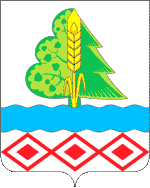 администрациЯМУНИЦИПАЛЬНОГО РАЙОНА«ПрилузскИЙ»администрациЯМУНИЦИПАЛЬНОГО РАЙОНА«ПрилузскИЙ»администрациЯМУНИЦИПАЛЬНОГО РАЙОНА«ПрилузскИЙ»администрациЯМУНИЦИПАЛЬНОГО РАЙОНА«ПрилузскИЙ»ПОСТАНОВЛЕНИЕШУÖМПОСТАНОВЛЕНИЕШУÖМПОСТАНОВЛЕНИЕШУÖМПОСТАНОВЛЕНИЕШУÖМПОСТАНОВЛЕНИЕШУÖМПОСТАНОВЛЕНИЕШУÖМПОСТАНОВЛЕНИЕШУÖМПОСТАНОВЛЕНИЕШУÖМПОСТАНОВЛЕНИЕШУÖМПОСТАНОВЛЕНИЕШУÖМ20     сентября2021  г.г.г.№1242с. Объячево, Республика Комис. Объячево, Республика Комис. Объячево, Республика КомиГлава муниципального района «Прилузский»-руководитель администрации                                        Е.В.НестерюкНаименование ПрограммыПрограмма «Противодействие коррупции в муниципальном районе «Прилузский» Республики Коми,  муниципальных образованиях сельских поселениях, расположенных в границах муниципального района «Прилузский» Республики Коми (2021 - 2024 годы)»(далее – Программа)Координатор ПрограммыАдминистрация муниципального района «Прилузский» Республики КомиОснования для разработки ПрограммыФедеральный закон от 25 декабря . № 273-ФЗ 
«О противодействии коррупции»;Указ Президента Российской Федерации от 16 августа 2021 г. № 478 «О Национальном плане противодействия коррупции на 2021 - 2024 годы»;Закон Республики Коми от 29 сентября . № 82-РЗ 
«О противодействии коррупции в Республике Коми»;Указ Главы Республики Коми от 16 августа 2021 года № 111 «Об утверждении региональной программы «Противодействие коррупции в Республике Коми (2021-2024 годы» и признания утратившими силу некоторых указов Главы Республики Коми» Участники ПрограммыОрганы местного самоуправления муниципального района «Прилузский» Республики Коми, муниципальных образований сельских поселений, расположенных в границах муниципального района «Прилузский» Республики Коми, отраслевые (функциональные) органы администрации муниципального района «Прилузский» Республики Коми, имеющие статус отдельного юридического лица (по согласованию), Контрольно-счетная палата муниципального района «Прилузский» (по согласованию) Цель ПрограммыСовершенствование системы мер по противодействию коррупции в муниципальном районе «Прилузский» Республики КомиЗадачи Программы1) Совершенствование правовых основ, в том числе касающихся системы запретов, ограничений и требований, установленных в целях противодействия коррупции, и организационных мер, направленных на противодействие коррупции в муниципальном районе «Прилузский» Республики Коми, муниципальных образованиях сельских поселениях, расположенных в границах муниципального района «Прилузский» Республики Коми, выявление и устранение коррупционных рисков;2) Повышение эффективности мер по противодействию коррупции и совершенствование антикоррупционных механизмов в реализации кадровой политики в муниципальном районе «Прилузский» Республики Коми, муниципальных образованиях сельских поселениях, расположенных в границах муниципального района «Прилузский» Республики Коми;3) Повышение эффективности образовательных и иных мероприятий, направленных на формирование антикоррупционного поведения лиц, замещающих должности в органах местного самоуправления муниципального района «Прилузский» Республики Коми, муниципальных образований сельских поселений, расположенных в границах муниципального района «Прилузский» Республики Коми, муниципальных учреждениях, муниципальных унитарных предприятиях, популяризацию в обществе антикоррупционных стандартов и развитие общественного правосознания;4) Расширение взаимодействия органов местного самоуправления муниципального района «Прилузский» Республики Коми, муниципальных образований сельских поселений, расположенных в границах муниципального района «Прилузский» Республики Коми, с гражданами и институтами гражданского общества по вопросам реализации антикоррупционной политики, повышение эффективности мер по созданию условий для проявления общественных антикоррупционных инициатив;5) Совершенствование мер по противодействию коррупции в сферах, где наиболее высоки коррупционные риски (отражение функциональной специфики органов местного самоуправления муниципального района «Прилузский» Республики Коми, муниципальных образований сельских поселений, расположенных в границах муниципального района «Прилузский» Республики Коми, отраслевых (функциональных) органов администрации муниципального района «Прилузский» Республики Коми, имеющих статус отдельного юридического лица), в том числе в сфере закупок товаров, работ, услуг для обеспечения муниципальных нужд, закупок отдельными видами юридических лиц, в том числе при распоряжении государственным и муниципальным имуществом, а также применение мер ответственности за нецелевое расходование бюджетных средств;6) Противодействие коррупции в муниципальных учреждениях муниципального района «Прилузский» Республики Коми, в муниципальных унитарных предприятиях, организационно-методическое руководство, координацию и контроль за деятельностью которых осуществляют органы местного самоуправления муниципального района «Прилузский» Республики Коми, отраслевые (функциональные) органы администрации муниципального района «Прилузский» Республики Коми, имеющие статус отдельного юридического лица;7) Противодействие коррупции в муниципальных образованиях сельских поселений, расположенных в границах муниципального района «Прилузский» Республики Коми;8) Развитие системы мониторинга эффективности антикоррупционной политики в муниципальном районе «Прилузский» Республики Коми, муниципальных образованиях сельских поселениях, расположенных в границах муниципального района «Прилузский» Республики КомиСроки реализации Программы2021 - 2024 годы Объемы и источники финансирования ПрограммыРеализация мероприятий Программы осуществляется в рамках средств, выделяемых на финансирование текущей деятельности органов местного самоуправления муниципального района «Прилузский» Республики Коми, муниципальных образований сельских поселений, расположенных в границах муниципального района «Прилузский» Республики КомиЦелевые показатели (индикаторы) Программы1) Полнота правового регулирования (соответствие муниципальных правовых актов, принятых в органах местного самоуправления муниципального района «Прилузский» Республики Коми, муниципальных образований сельских поселений, расположенных в границах муниципального района «Прилузский» Республики Коми, перечню правовых актов органа местного самоуправления в сфере противодействия коррупции, разработанному Администрацией Главы Республики Коми) (да/нет);2) проведение антикоррупционной экспертизы муниципальных нормативных правовых актов, принятых в органах местного самоуправления муниципального района «Прилузский» Республики Коми, муниципальных образований сельских поселений, расположенных в границах муниципального района «Прилузский» Республики Коми, проектов муниципальных нормативных правовых актов, в отношении 100% актов от общего количества муниципальных нормативных правовых актов, подлежащих антикоррупционной экспертизе в отчетном году (да/нет);3) Повышение уровня удовлетворенности граждан качеством предоставляемых муниципальных услуг (да/нет);4) Доля муниципальных учреждений, муниципальных унитарных предприятий на территории муниципального района «Прилузский», принявших антикоррупционные программы (планы противодействия коррупции), от общего количества указанных организаций (%);5) Оценка эффективности деятельности ответственных должностных лиц органов местного самоуправления муниципального района «Прилузский» Республики Коми, муниципальных образований сельских поселений, расположенных в границах муниципального района «Прилузский» Республики Коми, отраслевых (функциональных) органов администрации муниципального района «Прилузский» Республики Коми, имеющих статус отдельного юридического лица, за профилактику коррупционных и иных правонарушений (да/нет);6) Обучение ответственных должностных лиц органов местного самоуправления муниципального района «Прилузский» Республики Коми, муниципальных образований сельских поселений, расположенных в границах муниципального района «Прилузский» Республики Коми, отраслевых (функциональных) органов администрации муниципального района «Прилузский» Республики Коми, имеющих статус отдельного юридического лица, за профилактику коррупционных и иных правонарушений, по образовательным программам по вопросам противодействия коррупции (да/нет);7) Охват граждан, впервые поступивших на муниципальную службу, муниципальных служащих муниципального района «Прилузский» Республики Коми, муниципальных образований сельских поселений, расположенных в границах муниципального района «Прилузский» Республики Коми, в том числе увольняющихся с муниципальной службы, тренингами по вопросам противодействия коррупции, соблюдения запретов, ограничений, требований к служебному поведению (да/нет);8) Оценка степени соответствия содержания и наполняемости разделов, подразделов сайтов органов местного самоуправления муниципального района «Прилузский» Республики Коми, муниципальных образований сельских поселений, расположенных в границах муниципального района «Прилузский» Республики Коми, отраслевых (функциональных) органов администрации муниципального района «Прилузский» Республики Коми, имеющих статус отдельного юридического лица, посвященных вопросам противодействия коррупции, установленным требованиям (да/нет);9) Проведение внутреннего мониторинга достоверности и полноты сведений о доходах, расходах, об имуществе и обязательствах имущественного характера в отношении 100 % лиц, замещающих должности, замещение которых влечет за собой обязанность представлять сведения о своих доходах, расходах, об имуществе и обязательствах имущественного характера, а также сведения о доходах, расходах, об имуществе и обязательствах имущественного характера своих супруги (супруга) и несовершеннолетних детей (да/нет);10) Проведение проверки достоверности и полноты сведений, представляемых гражданами, претендующими на замещение должностей муниципальной службы, лицами, замещающими указанные должности, и соблюдения муниципальными служащими ограничений и запретов, в случаях, предусмотренных законодательством. (да/нет) 11) Проведение проверки достоверности и полноты сведений о доходах, расходах, об имуществе и обязательствах имущественного характера, представляемых гражданами, претендующими на замещение должностей муниципальной службы, руководителей муниципальных учреждений, лицами, замещающими указанные должности, в случаях, предусмотренных законодательством (да/нет);12) Проведение должностными лицами, ответственными за работу по профилактике коррупционных и иных правонарушений в органах местного самоуправления муниципального района «Прилузский» Республики Коми, муниципальных образований сельских поселений, расположенных в границах муниципального района «Прилузский» Республики Коми, отраслевых (функциональных) органов администрации муниципального района «Прилузский» Республики Коми, имеющих статус отдельного юридического лица,  мероприятий, направленных на выявление личной заинтересованности (в том числе скрытой аффилированности), которая может привести к конфликту интересов (да/нет);13) Полнота правового регулирования (соответствие правовых актов, принятых в муниципальных учреждениях, муниципальных унитарных предприятиях, перечню правовых актов учреждения в сфере противодействия коррупции, разработанному Администрацией Главы Республики Коми) (да/нет)14) Проведение просветительских, образовательных мероприятий по разъяснению ответственности за преступления коррупционной направленности в соответствующих сферах деятельности, в том числе проведение социальных акций, издание буклетов (да/нет)№ 
п/пНаименование мероприятияСрок реализацииИсполнитель12341. Совершенствование правовых основ, в том числе касающихся системы запретов, ограничений и требований, установленных в целях противодействия коррупции, и организационных мер, направленных на противодействие коррупции в муниципальном районе «Прилузский» Республики Коми, муниципальных образованиях сельских поселениях, расположенных в границах муниципального района «Прилузский» Республики Коми, выявление и устранение коррупционных рисков1. Совершенствование правовых основ, в том числе касающихся системы запретов, ограничений и требований, установленных в целях противодействия коррупции, и организационных мер, направленных на противодействие коррупции в муниципальном районе «Прилузский» Республики Коми, муниципальных образованиях сельских поселениях, расположенных в границах муниципального района «Прилузский» Республики Коми, выявление и устранение коррупционных рисков1. Совершенствование правовых основ, в том числе касающихся системы запретов, ограничений и требований, установленных в целях противодействия коррупции, и организационных мер, направленных на противодействие коррупции в муниципальном районе «Прилузский» Республики Коми, муниципальных образованиях сельских поселениях, расположенных в границах муниципального района «Прилузский» Республики Коми, выявление и устранение коррупционных рисков1. Совершенствование правовых основ, в том числе касающихся системы запретов, ограничений и требований, установленных в целях противодействия коррупции, и организационных мер, направленных на противодействие коррупции в муниципальном районе «Прилузский» Республики Коми, муниципальных образованиях сельских поселениях, расположенных в границах муниципального района «Прилузский» Республики Коми, выявление и устранение коррупционных рисков1.1Разработка (актуализация принятых) проектов муниципальных правовых актов в целях реализации федерального и республиканского законодательства по противодействию коррупции2021 - 2024Организационно – правовое управление администрации муниципального района «Прилузский» Республики Коми (далее – администрация муниципального района «Прилузский», организационно – правовое управление)1.2Проведение антикоррупционной экспертизы муниципальных нормативных правовых актов, проектов муниципальных нормативных правовых актов2021 - 2024Организационно – правовое управление, муниципальное бюджетное учреждение «Межмуниципальный правовой центр» (по согласованию), администрации муниципальных образований сельских поселений, расположенных в границах муниципального района «Прилузский» Республики Коми (далее – муниципальный район «Прилузский», администрации сельских поселений) (по согласованию)1.3Проведение мониторинга принятых муниципальных правовых актов по вопросам противодействия коррупции, в целях установления их соответствия законодательству2021 - 2024Организационно – правовое управление, администрации сельских поселений (по согласованию)1.4Разработка, утверждение и реализация Программы, своевременная корректировка с учетом возможных изменений в законодательстве2021-2024Организационно – правовое управление1.5Проведение оценки Программы и эффективности ее реализацииежегодно до 1 марта года, следующего за отчетнымОрганизационно – правовое управление1.6Расширение практики взаимодействия органов местного самоуправления, отраслевых (функциональных) органов администрации муниципального образования муниципального района «Прилузский», имеющих статус отдельного юридического лица, с федеральными органами государственной власти и иными государственными органами в сфере противодействия коррупции2021 - 2024Организационно – правовое управление, администрации сельских поселений (по согласованию)1.7Проведение проверок по вопросам исполнения законодательства о противодействии коррупции (в соответствии с утвержденным планом)2021-2024Организационно – правовое управление1.8Организация заседаний и обеспечение действенного функционирования комиссии по противодействию коррупции муниципального района «Прилузский» Республики Коми2021 - 2024Организационно – правовое управление1.9Осуществление контроля за исполнением решений, принятых на заседаниях комиссии по противодействию коррупции муниципального района «Прилузский» Республики Коми2021-2024Организационно – правовое управление1.10Разработка методических рекомендаций, информационно-разъяснительных материалов, модельных муниципальных правовых актов по вопросам противодействия коррупции2018 – 2020Организационно – правовое управление1.11Проведение оценок коррупционных рисков, возникающих при реализации органами местного самоуправления, отраслевыми (функциональными) органами администрации муниципального района «Прилузский», имеющими статус отдельного юридического лица, своих функций, осуществлении деятельности по размещению муниципальных заказов на товары, работы, услугиежегодно до 1 марта года, следующего за отчетнымОрганизационно – правовое управление1.12Проведение мониторинга хода реализации комплекса правовых и организационных мероприятий по минимизации коррупционных рисков при осуществлении функций контроля (надзора)2021-2024Организационно – правовое управление1.13Анализ коррупционных рисков, связанных с участием лиц, замещающих муниципальные должности, должности муниципальной службы в управлении коммерческими и некоммерческими организациями, в том числе являющимися организациями государственных корпораций (компаний) или публично-правовых компаний, и их деятельностью в качестве членов коллегиальных органов управления этих организаций2021-2024Организационно – правовое управление1.14Анализ жалоб и обращений граждан о фактах коррупции в органах местного самоуправления, отраслевых (функциональных) органах администрации муниципального района «Прилузский», имеющих статус отдельного юридического лица2021 - 2024Организационно – правовое управление1.15Рассмотрение правоприменительной практики по результатам вступивших в законную силу решений судов, арбитражных судов о признании недействительными ненормативных правовых актов, незаконными решений и действий (бездействия) органов и их должностных лиц в целях выработки и принятия мер по предупреждению и устранению причин выявленных нарушенийЕжеквартально Организационно – правовое управление, управление образования администрации муниципального района «Прилузский» (далее – управление образования) (по согласованию), управление культуры администрации муниципального района «Прилузский» (далее – управление культуры) (по согласованию), администрации сельских поселений (по согласованию)1.16Рассмотрение на заседании комиссии по противодействию коррупции муниципального района «Прилузский» Республики Коми отчета о ходе реализации Программы1 квартал  (ежегодно)Организационно – правовое управление2. Повышение эффективности мер по противодействию коррупции и совершенствование антикоррупционных механизмов в реализации кадровой политики в муниципальном районе «Прилузский» Республики Коми, муниципальных образованиях сельских поселениях, расположенных в границах муниципального района «Прилузский» Республики Коми2. Повышение эффективности мер по противодействию коррупции и совершенствование антикоррупционных механизмов в реализации кадровой политики в муниципальном районе «Прилузский» Республики Коми, муниципальных образованиях сельских поселениях, расположенных в границах муниципального района «Прилузский» Республики Коми2. Повышение эффективности мер по противодействию коррупции и совершенствование антикоррупционных механизмов в реализации кадровой политики в муниципальном районе «Прилузский» Республики Коми, муниципальных образованиях сельских поселениях, расположенных в границах муниципального района «Прилузский» Республики Коми2. Повышение эффективности мер по противодействию коррупции и совершенствование антикоррупционных механизмов в реализации кадровой политики в муниципальном районе «Прилузский» Республики Коми, муниципальных образованиях сельских поселениях, расположенных в границах муниципального района «Прилузский» Республики Коми2.1Обеспечение действенного функционирования комиссий по соблюдению требований к служебному поведению муниципальных служащих и урегулированию конфликта интересов2021 - 2024Организационно – правовое управление2.2Проведение внутреннего мониторинга достоверности и полноты сведений о доходах, расходах, об имуществе и обязательствах имущественного характера, представленных муниципальными служащими, сведений о доходах, об имуществе и обязательствах имущественного характера, представленных руководителями муниципальных учреждений ежегодно до 1 июня года, следующего за отчетнымОрганизационно – правовое управление, управление образования администрации муниципального района «Прилузский» (далее – управление образования) (по согласованию), управление культуры администрации муниципального района «Прилузский» (далее – управление культуры) (по согласованию) администрации сельских поселений (по согласованию)2.3Проведение проверок достоверности и полноты сведений, представляемых гражданами, претендующими на замещение муниципальных должностей, должностей муниципальной службы, должностей руководителей муниципальных учреждений, лицами, замещающими указанные должности, а также соблюдения данными лицами запретов, ограничений и требований, установленных в целях противодействия коррупции2021 - 2024Организационно – правовое управление, управление образования (по согласованию), управление культуры (по согласованию)администрации сельских поселений (по согласованию)2.4Осуществление контроля за соблюдением лицами, замещающими муниципальные должности, муниципальными служащими, ограничений, запретов и требований, установленных в целях противодействия коррупции, в том числе касающихся получения подарков отдельными категориями лиц, выполнения иной оплачиваемой работы, обязанности уведомлять об обращениях в целях склонения к совершению коррупционных правонарушений, и анализ осуществления контрольных мероприятий2021 - 2024Организационно – правовое управление, контрольно-счетная палата муниципального района «Прилузский» (по согласованию), администрации сельских поселений (по согласованию)2.5Проведение должностными лицами, ответственными за работу по профилактике коррупционных и иных правонарушений в органах местного самоуправления,  мероприятий, направленных на выявление личной заинтересованности (в том числе скрытой аффилированности), которая может привести к конфликту интересов1 раз в полугодие (до 20 января, до 20 июля)Организационно – правовое управление2.6Проведение мониторинга применения предусмотренных федеральным законодательством мер юридической ответственности в каждом случае несоблюдения запретов, ограничений и требований, установленных в целях противодействия коррупции, в том числе мер по предотвращению и (или) урегулированию конфликта интересовдо 15 числа месяца, следующего за отчетным кварталомОрганизационно – правовое управление2.7Обеспечение принятия мер по повышению эффективности кадровой работы в части, касающейся ведения личных дел лиц, замещающих муниципальные должности, должности муниципальной службы, в том числе контроля за актуализацией сведений, содержащихся в анкетах, представляемых при назначении на указанные должности и поступлении на такую службу, об их родственниках и свойственниках в целях выявления возможного конфликта интересов2021 - 2024Организационно – правовое управление2.8Проведение оценки эффективности деятельности ответственных должностных лиц органов местного самоуправления, отраслевых (функциональных) органов администрации муниципального образования муниципального района «Прилузский», имеющих статус отдельного юридического лица, за профилактику коррупционных и иных правонарушенийежегодно до 1 марта года, следующего за отчетнымОрганизационно – правовое управление, управление образования (по согласованию), управление культуры (по согласованию) администрации сельских поселений (по согласованию)2.9Проведение обязательного вводного тренинга для граждан, впервые поступивших на муниципальную службу, по вопросам противодействия коррупции, соблюдения запретов, ограничений, требований к служебному поведению2021 - 2024(в течение 30 дней с даты назначения на должность)Организационно – правовое управлениеадминистрации сельских поселений (по согласованию)2.10Проведение регулярного тренинга по вопросам противодействия коррупции, соблюдения запретов, ограничений, требований к служебному поведению для муниципальных служащих 2021 - 2024(не реже 1 раза в год)Организационно – правовое управлениеадминистрации сельских поселений (по согласованию)2.11Проведение тренинга (беседы) с муниципальными служащими, увольняющимися с муниципальной службы, замещающими должности муниципальной службы, осуществление полномочий по которым влечет за собой обязанность представлять сведения о своих доходах, об имуществе и обязательствах имущественного характера, а также сведения о доходах, об имуществе и обязательствах имущественного характера своих супруги (супруга) и несовершеннолетних детей2021 - 2024Организационно – правовое управлениеадминистрации сельских поселений (по согласованию)3. Повышение эффективности просветительских, образовательных и иных мероприятий, направленных на формирование антикоррупционного поведения лиц, замещающих должности в органах местного самоуправления муниципального района «Прилузский» Республики Коми, муниципальных образований сельских поселений, расположенных в границах муниципального района «Прилузский» Республики Коми, муниципальных учреждениях, муниципальных унитарных предприятиях, популяризацию в обществе антикоррупционных стандартов и развитие общественного правосознания3. Повышение эффективности просветительских, образовательных и иных мероприятий, направленных на формирование антикоррупционного поведения лиц, замещающих должности в органах местного самоуправления муниципального района «Прилузский» Республики Коми, муниципальных образований сельских поселений, расположенных в границах муниципального района «Прилузский» Республики Коми, муниципальных учреждениях, муниципальных унитарных предприятиях, популяризацию в обществе антикоррупционных стандартов и развитие общественного правосознания3. Повышение эффективности просветительских, образовательных и иных мероприятий, направленных на формирование антикоррупционного поведения лиц, замещающих должности в органах местного самоуправления муниципального района «Прилузский» Республики Коми, муниципальных образований сельских поселений, расположенных в границах муниципального района «Прилузский» Республики Коми, муниципальных учреждениях, муниципальных унитарных предприятиях, популяризацию в обществе антикоррупционных стандартов и развитие общественного правосознания3. Повышение эффективности просветительских, образовательных и иных мероприятий, направленных на формирование антикоррупционного поведения лиц, замещающих должности в органах местного самоуправления муниципального района «Прилузский» Республики Коми, муниципальных образований сельских поселений, расположенных в границах муниципального района «Прилузский» Республики Коми, муниципальных учреждениях, муниципальных унитарных предприятиях, популяризацию в обществе антикоррупционных стандартов и развитие общественного правосознания3.1.Обеспечение направления на обучение муниципальных служащих, ответственных за профилактику коррупционных и иных правонарушений, по дополнительным профессиональным программам в области противодействия коррупции2021 - 2024Организационно – правовое управление3.2Обеспечение участия муниципальных служащих, впервые поступивших на муниципальную службу, для замещения должностей, включенных в перечни должностей, установленные нормативными правовыми актами Российской Федерации, в мероприятиях по профессиональному развитию в области противодействия коррупции2021 - 2020Организационно – правовое управление3.3Обеспечение участия муниципальных служащих, работников, в должностные обязанности которых входит участие в проведении закупок товаров, работ, услуг для обеспечения муниципальных нужд, в мероприятиях по профессиональному развитию в области противодействия коррупции, в том числе их обучение по дополнительным профессиональным программам в области противодействия коррупции2021 - 2020Организационно – правовое управление3.4Осуществление комплекса организационных, разъяснительных и иных мер по соблюдению лицами, замещающими муниципальные должности, должности муниципальной службы, ограничений, запретов, исполнению обязанностей, установленных в целях противодействия коррупции, недопущению ими поведения, которое может восприниматься окружающими как обещание или предложение дачи взятки либо как согласие принять взятку или как просьба о даче взятки, формированию у них негативного отношения к дарению подарков в связи с их должностным положением или в связи с исполнением ими служебных обязанностей, отрицательного отношения к коррупции2021 - 2024Организационно – правовое управление3.5Проведение с руководителями и работниками муниципальных учреждений, муниципальных унитарных предприятий мероприятий (семинаров-практикумов) на тему «Меры дисциплинарной ответственности за невыполнение требований законодательства о противодействии коррупции. Персональная ответственность за несоблюдение обязательных требований, ограничений и запретов»2021-2024Организационно – правовое управление, управление образования (по согласованию), управление культуры (по согласованию)3.6Оказание гражданам в установленном порядке бесплатной юридической помощи2021-2024муниципальное бюджетное учреждение «Межмуниципальный правовой центр» (по согласованию)3.7Проведение комплекса мероприятий, приуроченных к Международному дню борьбы с коррупцией 9 декабря2021 - 2024Организационно – правовое управление, управление образования (по согласованию), управление культуры (по согласованию)администрации сельских поселений (по согласованию)3.8Проведение комплекса просветительских и воспитательных мероприятий по разъяснению ответственности за преступления коррупционной направленности в соответствующих сферах деятельности2021-2024Организационно – правовое управление3.9Организация проведения «прямых линий» с гражданами по вопросам антикоррупционного просвещения, отнесенным к сфере деятельности соответствующих органов местного самоуправления,  отраслевых (функциональных) органов администрации муниципального района «Прилузский», имеющих статус отдельного юридического лица2021 - 2024Организационно – правовое управление3.10Разработка и реализация молодежных социальных акций, направленных на развитие антикоррупционного мировоззрения, организация и проведение культурно-просветительских мероприятий антикоррупционной направленности (выставки, диспуты, тематические семинары)2021-2024Организационно – правовое управление, управление образования (по согласованию), управление культуры (по согласованию)администрации сельских поселений (по согласованию)3.11Опубликование на официальных сайтах органов местного самоуправления и общественных организаций в информационно-телекоммуникационной сети «Интернет» просветительских материалов, направленных на борьбу с проявлениями коррупции, а также популяризация соответствующих разделов указанных сайтов2021-2024Организационно – правовое управление3.12Включение вопросов на знание антикоррупционного законодательства при проведении квалификационного экзамена и аттестации муниципальных служащих 2021-2024Организационно – правовое управление3.13Обеспечение наполнения и актуализации раздела по противодействию коррупции официальных сайтов органов местного самоуправления, отраслевых (функциональных) органов администрации муниципального района «Прилузский», имеющих статус отдельного юридического лица 2021-2024Отраслевые (функциональные) органы администрации муниципального района «Прилузский» (по согласованию)3.14Обеспечение участия представителей общественных объединений в работе комиссий (советов, рабочих групп, коллегий) по вопросам противодействия коррупции, созданных в муниципальном районе «Прилузский» Республики Коми, в муниципальных образованиях сельских поселениях, расположенных в границах муниципального района «Прилузский» Республики Коми2021-2024Организационно – правовое управление, администрации сельских поселений (по согласованию)3.15Издание и распространение брошюр и буклетов, содержащих антикоррупционную пропаганду и правила поведения в коррупционных ситуациях2021-2024Организационно – правовое управление4. Расширение взаимодействия органов местного самоуправления муниципального района «Прилузский» Республики Коми, муниципальных образований сельских поселений, расположенных в границах муниципального района «Прилузский» Республики Коми, с гражданами и институтами гражданского общества по вопросам реализации антикоррупционной политики, повышение эффективности мер по созданию условий для проявления общественных антикоррупционных инициатив4. Расширение взаимодействия органов местного самоуправления муниципального района «Прилузский» Республики Коми, муниципальных образований сельских поселений, расположенных в границах муниципального района «Прилузский» Республики Коми, с гражданами и институтами гражданского общества по вопросам реализации антикоррупционной политики, повышение эффективности мер по созданию условий для проявления общественных антикоррупционных инициатив4. Расширение взаимодействия органов местного самоуправления муниципального района «Прилузский» Республики Коми, муниципальных образований сельских поселений, расположенных в границах муниципального района «Прилузский» Республики Коми, с гражданами и институтами гражданского общества по вопросам реализации антикоррупционной политики, повышение эффективности мер по созданию условий для проявления общественных антикоррупционных инициатив4. Расширение взаимодействия органов местного самоуправления муниципального района «Прилузский» Республики Коми, муниципальных образований сельских поселений, расположенных в границах муниципального района «Прилузский» Республики Коми, с гражданами и институтами гражданского общества по вопросам реализации антикоррупционной политики, повышение эффективности мер по созданию условий для проявления общественных антикоррупционных инициатив4.1Расширение практики взаимодействия органов местного самоуправления с гражданами и институтами гражданского общества по вопросам реализации антикоррупционной политики 2021-2024Организационно – правовое управление4.2Обеспечение размещения проектов муниципальных правовых актов на едином региональном интернет-портале для размещения проектов нормативных правовых актов Республики Коми в целях их общественного обсуждения и проведения независимой антикоррупционной экспертизы2021 – 2024Организационно – правовое управление4.3Обеспечение функционирования в муниципальном районе «Прилузский» Республики Коми, в муниципальных образованиях сельских поселениях, расположенных в границах муниципального района «Прилузский» Республики Коми, «телефонов доверия», «горячих линий», других информационных каналов, позволяющих гражданам сообщать о ставших известными им фактах коррупции, причинах и условиях, способствующих их совершению2021 - 2024Организационно – правовое управление, администрации сельских поселений (по согласованию)4.4Обеспечение контроля представительными органами местного самоуправления за осуществлением мер по противодействию коррупции в соответствующем муниципальном образовании2021 - 2024Организационно – правовое управление4.5Обеспечение рассмотрения общественными советами при органах местного самоуправления, в том числе при отраслевых (функциональных) органах администрации муниципального района «Прилузский», имеющих статус отдельного юридического лица, отчетов о реализации Программы, планов (программ) противодействия коррупции в муниципальных учреждениях, муниципальных унитарных предприятиях, а также итогов деятельности комиссии по противодействию коррупции в муниципальном районе «Прилузский» Республики Коми, комиссий по соблюдению требований к служебному поведению муниципальных служащих и урегулированию конфликта интересов, комиссий по противодействию коррупции муниципальных учреждений, муниципальных унитарных предприятий2021 - 2024Отраслевые (функциональные) органы администрации муниципального района «Прилузский» (по согласованию)5. Совершенствование мер по противодействию коррупции в сферах, где наиболее высоки коррупционные риски (отражение функциональной специфики органов местного самоуправления муниципального района «Прилузский» Республики Коми, муниципальных образований сельских поселений, расположенных в границах муниципального района «Прилузский» Республики Коми), отраслевых (функциональных) органов администрации муниципального района «Прилузский», имеющих статус отдельного юридического лица)5. Совершенствование мер по противодействию коррупции в сферах, где наиболее высоки коррупционные риски (отражение функциональной специфики органов местного самоуправления муниципального района «Прилузский» Республики Коми, муниципальных образований сельских поселений, расположенных в границах муниципального района «Прилузский» Республики Коми), отраслевых (функциональных) органов администрации муниципального района «Прилузский», имеющих статус отдельного юридического лица)5. Совершенствование мер по противодействию коррупции в сферах, где наиболее высоки коррупционные риски (отражение функциональной специфики органов местного самоуправления муниципального района «Прилузский» Республики Коми, муниципальных образований сельских поселений, расположенных в границах муниципального района «Прилузский» Республики Коми), отраслевых (функциональных) органов администрации муниципального района «Прилузский», имеющих статус отдельного юридического лица)5. Совершенствование мер по противодействию коррупции в сферах, где наиболее высоки коррупционные риски (отражение функциональной специфики органов местного самоуправления муниципального района «Прилузский» Республики Коми, муниципальных образований сельских поселений, расположенных в границах муниципального района «Прилузский» Республики Коми), отраслевых (функциональных) органов администрации муниципального района «Прилузский», имеющих статус отдельного юридического лица)5.1Осуществление контроля за соблюдением требований Федерального закона от 5 апреля 2013 г. № 44-ФЗ «О контрактной системе в сфере закупок товаров, работ, услуг для обеспечения государственных и муниципальных нужд», Федерального закона от 18 июля 2011 г. № 223-ФЗ «О закупках товаров, работ, услуг отдельными видами юридических лиц», в том числе касающихся недопущения возникновения конфликта интересов между участником закупки и заказчиком при осуществлении закупок2021 - 2024Управление финансов администрации муниципального района «Прилузский» (далее - управление финансов) (по согласованию)5.2Проведение анализа эффективности бюджетных расходов в сфере закупок товаров, работ, услуг для обеспечения муниципальных нужд2021 - 2024Управление финансов(по согласованию)5.3Проведение в органах местного самоуправления, иных организациях, осуществляющих закупки в соответствии с федеральными законами от 5 апреля 2013 г. № 44-ФЗ «О контрактной системе в сфере закупок товаров, работ, услуг для обеспечения государственных и муниципальных нужд», от 18 июля 2011 г. № 223-ФЗ «О закупках товаров, работ, услуг отдельными видами юридических лиц», работы, направленной на выявление личной заинтересованности лиц, замещающих муниципальные должности, муниципальных служащих, работников при осуществлении таких закупок, которая приводит или может привести к конфликту интересов2021 - 2024Отраслевые (функциональные) органы администрации муниципального района «Прилузский» (по согласованию)5.4.Проведение мероприятий по недопущению нецелевого использования бюджетных ассигнований бюджета, в том числе на реализацию национальных проектов, предусмотренных Указом Президента Российской Федерации от 7 мая 2018 г. № 204 «О национальных целях и стратегических задачах развития Российской Федерации на период до 2024 года»Ежегодно до 15 января года следующего за отчетным (в рамках запланированных контрольных мероприятий на год)Контрольно-счетная палата муниципального района «Прилузский» (по согласованию)5.5Организация и проведение заседаний с участием представителей органов местного самоуправления, правоохранительных органов и представителей малого и среднего бизнеса по вопросам защиты их прав и законных интересов, противодействия коррупционным рискам в осуществлении экономической деятельности2021 – 2024Управление экономического развития администрации муниципального района «Прилузский»5.6Осуществление контроля за предоставлением земельных участков, реализацией недвижимого муниципального имущества, передачей муниципального имущества в аренду на территории муниципального района «Прилузский» Республики Коми2021 – 2024(ежегодно до 31 декабря отчетного года)Управление муниципальной собственностью администрации муниципального района «Прилузский» (по согласованию)5.7.Осуществление контроля в сфере жилищно-коммунального хозяйства,  строительства,  дорожной деятельности    на территории муниципального района «Прилузский» Республики Коми2021 – 2024 (ежегодно до 31 декабря отчетного года)Управление строительства и жилищно-коммунального хозяйства администрации муниципального района «Прилузский» (по согласованию)5.8.Осуществление контроля при предоставлении начального общего, основного общего, среднего (полного) общего образования по основным общеобразовательным программам, дополнительного образования детям и дошкольного образования, а также отдыха детей в каникулярное время на территории муниципального района «Прилузский» Республики Коми2021 – 2024 (ежегодно до 31 декабря отчетного года)Управление образования (по согласованию)6. Противодействие коррупции в муниципальных учреждениях муниципального района «Прилузский» Республики Коми, в муниципальных унитарных предприятиях, организационно-методическое руководство, координацию и контроль за деятельностью которых осуществляют органы местного самоуправления муниципального района «Прилузский» Республики Коми, отраслевые (функциональные) органы администрации муниципального района «Прилузский», имеющие статус отдельного юридического лица6. Противодействие коррупции в муниципальных учреждениях муниципального района «Прилузский» Республики Коми, в муниципальных унитарных предприятиях, организационно-методическое руководство, координацию и контроль за деятельностью которых осуществляют органы местного самоуправления муниципального района «Прилузский» Республики Коми, отраслевые (функциональные) органы администрации муниципального района «Прилузский», имеющие статус отдельного юридического лица6. Противодействие коррупции в муниципальных учреждениях муниципального района «Прилузский» Республики Коми, в муниципальных унитарных предприятиях, организационно-методическое руководство, координацию и контроль за деятельностью которых осуществляют органы местного самоуправления муниципального района «Прилузский» Республики Коми, отраслевые (функциональные) органы администрации муниципального района «Прилузский», имеющие статус отдельного юридического лица6. Противодействие коррупции в муниципальных учреждениях муниципального района «Прилузский» Республики Коми, в муниципальных унитарных предприятиях, организационно-методическое руководство, координацию и контроль за деятельностью которых осуществляют органы местного самоуправления муниципального района «Прилузский» Республики Коми, отраслевые (функциональные) органы администрации муниципального района «Прилузский», имеющие статус отдельного юридического лица6.1Организация разработки (актуализации принятых) правовых актов в муниципальных учреждениях, муниципальных унитарных предприятиях по вопросам противодействия коррупции2021 - 2024Организационно-правовое управление, отраслевые (функциональные) органы администрации муниципального района «Прилузский» (по согласованию)6.2Обеспечение действенного функционирования комиссий по противодействию коррупции муниципальных учреждений, муниципальных унитарных предприятий, в том числе рассмотрение на заседаниях данных комиссий вопросов о состоянии работы по противодействию коррупции в соответствующих учреждениях, предприятиях2021-2024Организационно – правовое управление, Отраслевые (функциональные) органы администрации муниципального района «Прилузский» (по согласованию)6.3Обеспечение разработки и реализации мер по предупреждению коррупции в муниципальных учреждениях, муниципальных унитарных предприятиях2021-2024Организационно – правовое управление, Отраслевые (функциональные) органы администрации муниципального района «Прилузский» (по согласованию)6.4Разработка, утверждение и реализация антикоррупционных планов (программ) противодействия коррупции2021 - 2024Организационно-правовое управление, отраслевые (функциональные) органы администрации муниципального района «Прилузский» (по согласованию)6.5Разработка методических рекомендаций, информационно-разъяснительных материалов, модельных правовых актов муниципальных учреждений, муниципальных унитарных предприятий по вопросам противодействия коррупции2018 – 2020Организационно – правовое управление6.6Контроль за обеспечением функционирования в муниципальных учреждениях, муниципальных унитарных предприятиях «телефона доверия», позволяющего гражданам сообщать о ставших известными им фактах коррупции, причинах и условиях, способствующих их совершению2021 - 2024Отраслевые (функциональные) органы администрации муниципального района «Прилузский» (по согласованию)6.7Проведение проверок деятельности муниципальных учреждений, муниципальных унитарных предприятий в части целевого и эффективного использования бюджетных средств2021 - 2024Отраслевые (функциональные) органы администрации муниципального района «Прилузский» (по согласованию)7. Противодействие коррупции в муниципальных образованиях сельских поселений, расположенных в границах муниципального района «Прилузский» Республики Коми7. Противодействие коррупции в муниципальных образованиях сельских поселений, расположенных в границах муниципального района «Прилузский» Республики Коми7. Противодействие коррупции в муниципальных образованиях сельских поселений, расположенных в границах муниципального района «Прилузский» Республики Коми7. Противодействие коррупции в муниципальных образованиях сельских поселений, расположенных в границах муниципального района «Прилузский» Республики Коми7.1Организация и проведение обучающих семинаров с депутатами советов муниципальных образований сельских поселений и муниципальными служащими муниципальных образований сельских поселений по вопросам противодействия коррупции2021 - 2024(не реже 1 раза в год)Организационно – правовое управление, администрации сельских поселений (по согласованию)7.2Осуществление контроля за соблюдением требований законодательства о противодействии коррупции в муниципальных образованиях сельских поселениях2021 - 2024Организационно – правовое управление, администрации сельских поселений (по согласованию)8. Развитие системы мониторинга эффективности антикоррупционной политики в муниципальном районе «Прилузский» Республики Коми, муниципальных образованиях сельских поселениях, расположенных в границах муниципального района «Прилузский» Республики Коми8. Развитие системы мониторинга эффективности антикоррупционной политики в муниципальном районе «Прилузский» Республики Коми, муниципальных образованиях сельских поселениях, расположенных в границах муниципального района «Прилузский» Республики Коми8. Развитие системы мониторинга эффективности антикоррупционной политики в муниципальном районе «Прилузский» Республики Коми, муниципальных образованиях сельских поселениях, расположенных в границах муниципального района «Прилузский» Республики Коми8. Развитие системы мониторинга эффективности антикоррупционной политики в муниципальном районе «Прилузский» Республики Коми, муниципальных образованиях сельских поселениях, расположенных в границах муниципального района «Прилузский» Республики Коми8.1Мониторинг эффективности осуществления муниципального контролядо 15 февраля года, следующего за отчетнымОрганизационно – правовое управление8.2Мониторинг материалов средств массовой информации и интернет-ресурсов о фактах проявления коррупции в органах местного самоуправления, (функциональных) органах администрации муниципального района «Прилузский», имеющих статус отдельного юридического лица, муниципальных учреждениях, муниципальных унитарных предприятиях1 раз в полугодие (до 20 января, до 20 июля)Организационно – правовое управление8.3Мониторинг правоприменения нормативных правовых актов Республики Коми, муниципальных правовых актов в сфере противодействия коррупцииежегодно до 1 марта года, следующего за отчетнымОрганизационно – правовое управление8.4Мониторинг принятых муниципальных правовых актов по вопросам противодействия коррупции в целях установления их соответствия законодательству2021 - 2024Организационно – правовое управление8.5Мониторинг правовых актов в сфере противодействия коррупции, принятых в муниципальных учреждениях, муниципальных унитарных предприятиях2021-2024ежегодно до 1 марта года, следующего за отчетнымОтраслевые (функциональные) органы администрации муниципального района «Прилузский» (по согласованию)8.6Мониторинг качества предоставления муниципальных услуг ежегодно до 1 февраля года, следующего за отчетнымОрганизационно – правовое управление, администрации сельских поселений (по согласованию)№п/пНаименование показателя (индикатора)Целевое значение показателя (индикатора)Значение показателя (индикатора) за отчетный год (да/нет)Оценка, соответствующая значению показателя (индикатора) за отчетный год (0/1)123451Полнота правового регулирования (соответствие муниципальных правовых актов, принятых в органах местного самоуправления муниципального района «Прилузский» Республики Коми, муниципальных образований сельских поселений, расположенных в границах муниципального района «Прилузский» Республики Коми, перечню правовых актов органа местного самоуправления в сфере противодействия коррупции, разработанному Администрацией Главы Республики Коми) да2проведение антикоррупционной экспертизы муниципальных нормативных правовых актов, принятых в органах местного самоуправления муниципального района «Прилузский» Республики Коми, муниципальных образований сельских поселений, расположенных в границах муниципального района «Прилузский» Республики Коми, проектов муниципальных нормативных правовых актов, в отношении 100% актов от общего количества муниципальных нормативных правовых актов, подлежащих антикоррупционной экспертизе в отчетном году да3Повышение уровня удовлетворенности граждан качеством предоставляемых муниципальных услуг да4Доля муниципальных учреждений, муниципальных унитарных предприятий на территории муниципального района «Прилузский», принявших антикоррупционные программы (планы противодействия коррупции), от общего количества указанных организаций (%)1005Оценка эффективности деятельности ответственных должностных лиц органов местного самоуправления муниципального района «Прилузский» Республики Коми, муниципальных образований сельских поселений, расположенных в границах муниципального района «Прилузский» Республики Коми, отраслевых (функциональных) органов администрации муниципального района «Прилузский», имеющих статус отдельного юридического лица, за профилактику коррупционных и иных правонарушенийда6Обучение ответственных должностных лиц органов местного самоуправления муниципального района «Прилузский» Республики Коми, муниципальных образований сельских поселений, расположенных в границах муниципального района «Прилузский» Республики Коми, отраслевых (функциональных) органов администрации муниципального района «Прилузский» Республики Коми, имеющих статус отдельного юридического лица, за профилактику коррупционных и иных правонарушений, по образовательным программам по вопросам противодействия коррупции да7Охват граждан, впервые поступивших на муниципальную службу, муниципальных служащих муниципального района «Прилузский» Республики Коми, муниципальных образований сельских поселений, расположенных в границах муниципального района «Прилузский» Республики Коми, в том числе увольняющихся с муниципальной службы, тренингами по вопросам противодействия коррупции, соблюдения запретов, ограничений, требований к служебному поведениюда8Оценка степени соответствия содержания и наполняемости разделов, подразделов сайтов органов местного самоуправления муниципального района «Прилузский» Республики Коми, муниципальных образований сельских поселений, расположенных в границах муниципального района «Прилузский» Республики Коми, отраслевых (функциональных) органов администрации муниципального района «Прилузский» Республики Коми, имеющих статус отдельного юридического лица, посвященных вопросам противодействия коррупции, установленным требованиямда9Проведение внутреннего мониторинга достоверности и полноты сведений о доходах, расходах, об имуществе и обязательствах имущественного характера в отношении 100 % лиц, замещающих должности, замещение которых влечет за собой обязанность представлять сведения о своих доходах, расходах, об имуществе и обязательствах имущественного характера, а также сведения о доходах, расходах, об имуществе и обязательствах имущественного характера своих супруги (супруга) и несовершеннолетних детей да10Проведение проверки достоверности и полноты сведений, представляемых гражданами, претендующими на замещение должностей муниципальной службы, лицами, замещающими указанные должности, и соблюдения муниципальными служащими ограничений и запретов, в случаях, предусмотренных законодательствомда11Проведение проверки достоверности и полноты сведений о доходах, расходах, об имуществе и обязательствах имущественного характера, представляемых гражданами, претендующими на замещение должностей муниципальной службы, руководителей муниципальных учреждений, лицами, замещающими указанные должности, в случаях, предусмотренных законодательствомда12Проведение должностными лицами, ответственными за работу по профилактике коррупционных и иных правонарушений в органах местного самоуправления муниципального района «Прилузский» Республики Коми, муниципальных образований сельских поселений, расположенных в границах муниципального района «Прилузский» Республики Коми, отраслевых (функциональных) органов администрации муниципального района «Прилузский» Республики Коми, имеющих статус отдельного юридического лица,  мероприятий, направленных на выявление личной заинтересованности (в том числе скрытой аффилированности), которая может привести к конфликту интересовда13Полнота правового регулирования (соответствие правовых актов, принятых в муниципальных учреждениях, муниципальных унитарных предприятиях, перечню правовых актов учреждения в сфере противодействия коррупции, разработанному Администрацией Главы Республики Коми) да14Проведение просветительских, образовательных мероприятий по разъяснению ответственности за преступления коррупционной направленности в соответствующих сферах деятельности, в том числе проведение социальных акций, издание буклетовдаИтогоИтогоИтогоИтогоДиапазон балловИтоговая оценка программы13-14 Эффективна9-12 Умеренно эффективна7-8 Адекватна0-6 Неэффективна